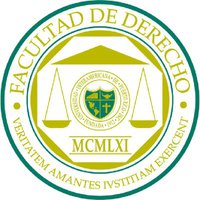 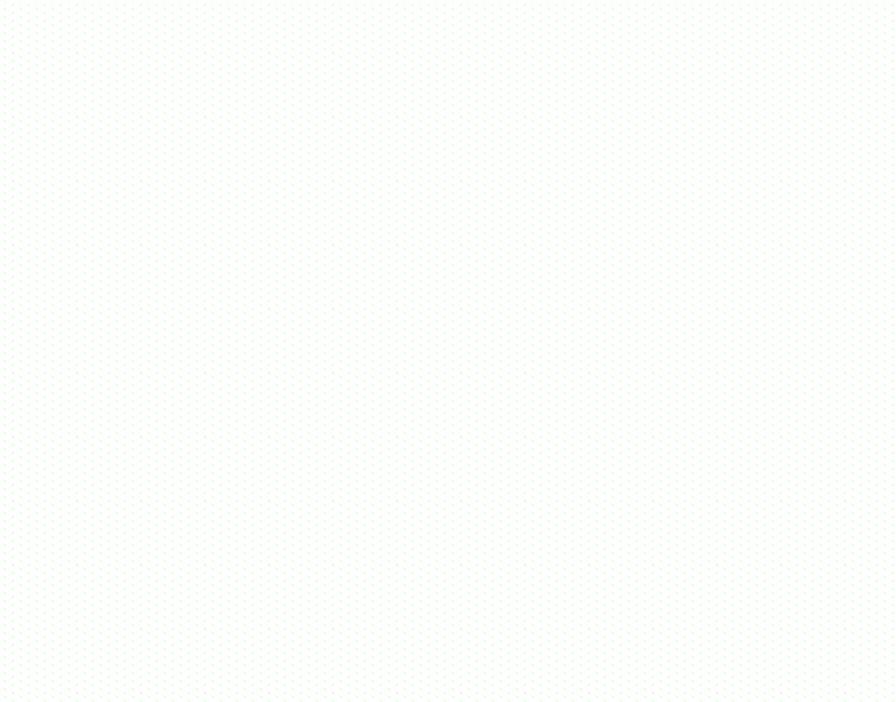 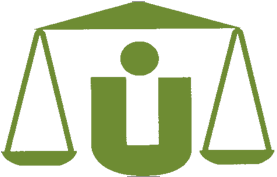 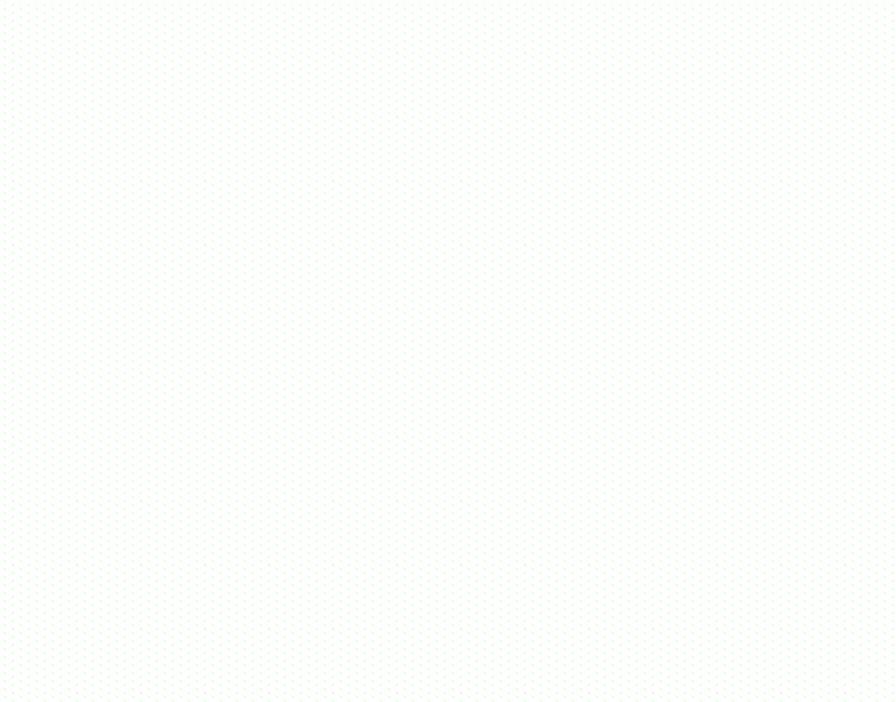 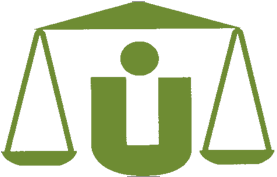 Requisitos para solicitar:Completar la solicitud de readmisión.Enviar las transcripciones de créditos oficiales, si cursó estudios universitarios después de la última vez que estudió en esta Facultad de Derecho. Presentar una carta donde explique las razones por las cuales descontinuó sus estudios y las circunstancias que justifican su readmisión.Radicar su solicitud de readmisión en la Oficina de Registraduría según las fechas estipulados en el calendario académico vigente.Una de las condiciones que se tomará en consideración al evaluar la solicitud de readmisión, será que el estudiante pueda completar el curso dentro del límite de tiempo fijado de siete años según se establece en el catálogo vigente. También se evaluará la Norma de Progreso Académico Satisfactorio tanto cuantitativa como cualitativa. Aquellas personas a las que le aplique caducidad (personas que lleven siete años o más fuera de la facultad, deberán estar activos en el “Credential Assembly Service” y emitir el “Law School Report”. Este reporte tiene vigencia de cinco años, de  haber  transcurrido más de cinco años, la persona interesada deberá tomar el examen del LSAT y cumplir con la puntuación mínima requerida de 130, deberá suscribirse al servicio de “Credential Assembly”, pagar las cuotas requeridas y enviar transcripciones de la universidad donde obtuvo el grado de bachillerato al “Law School Admission Council”.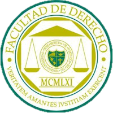 SOLICITUD DE READMISIÓNSOLICITUD DE READMISIÓNSOLICITUD DE READMISIÓNSOLICITUD DE READMISIÓNSOLICITUD DE READMISIÓNSOLICITUD DE READMISIÓNSOLICITUD DE READMISIÓNSOLICITUD DE READMISIÓNSOLICITUD DE READMISIÓNSOLICITUD DE READMISIÓNSOLICITUD DE READMISIÓNSOLICITUD DE READMISIÓNSOLICITUD DE READMISIÓNSOLICITUD DE READMISIÓNSOLICITUD DE READMISIÓNSOLICITUD DE READMISIÓNSOLICITUD DE READMISIÓNSOLICITUD DE READMISIÓNSOLICITUD DE READMISIÓNSOLICITUD DE READMISIÓNSOLICITUD DE READMISIÓNNombre:Núm. IdentificaciónNúm. IdentificaciónNúm. IdentificaciónDirección Postal:Dirección Postal:Dirección Postal:Dirección Postal:Dirección Postal:Dirección Postal:Correo electrónicoCorreo electrónicoCorreo electrónicoTeléfono ResidencialTeléfono ResidencialTeléfono ResidencialTeléfono ResidencialCelular:Celular:Semestre para el que solicita la readmisión:Semestre para el que solicita la readmisión:Semestre para el que solicita la readmisión:Semestre para el que solicita la readmisión:Semestre para el que solicita la readmisión:Semestre para el que solicita la readmisión:Semestre para el que solicita la readmisión:Semestre para el que solicita la readmisión:Semestre para el que solicita la readmisión:Semestre para el que solicita la readmisión:Semestre para el que solicita la readmisión: agosto	 enero	 verano agosto	 enero	 verano agosto	 enero	 verano agosto	 enero	 verano agosto	 enero	 verano agosto	 enero	 verano agosto	 enero	 verano agosto	 enero	 verano agosto	 enero	 verano agosto	 enero	 veranoIndique último semestre de estudios:Indique último semestre de estudios:Indique último semestre de estudios:Indique último semestre de estudios:Indique último semestre de estudios:Indique último semestre de estudios:Indique último semestre de estudios:Indique último semestre de estudios:Indique último semestre de estudios:Indique último semestre de estudios:Indique último semestre de estudios:      /            /            /            /            /            /            /            /            /            /      Indique último semestre de estudios:Indique último semestre de estudios:Indique último semestre de estudios:Indique último semestre de estudios:Indique último semestre de estudios:Indique último semestre de estudios:Indique último semestre de estudios:Indique último semestre de estudios:Indique último semestre de estudios:Indique último semestre de estudios:Indique último semestre de estudios:mes / añomes / añomes / añomes / añomes / añomes / añomes / añomes / añomes / añomes / añoRazón por la que descontinuó sus estudios:Razón por la que descontinuó sus estudios:Razón por la que descontinuó sus estudios:Razón por la que descontinuó sus estudios:Razón por la que descontinuó sus estudios:Razón por la que descontinuó sus estudios:Razón por la que descontinuó sus estudios:Razón por la que descontinuó sus estudios:Razón por la que descontinuó sus estudios:Razón por la que descontinuó sus estudios:Razón por la que descontinuó sus estudios: Baja voluntaria	 Baja por deficiencia académica Baja voluntaria	 Baja por deficiencia académica Baja voluntaria	 Baja por deficiencia académica Baja voluntaria	 Baja por deficiencia académica Baja voluntaria	 Baja por deficiencia académica Baja voluntaria	 Baja por deficiencia académica Baja voluntaria	 Baja por deficiencia académica Baja voluntaria	 Baja por deficiencia académica Baja voluntaria	 Baja por deficiencia académica Baja voluntaria	 Baja por deficiencia académicaTipo de Readmisión:Tipo de Readmisión:Tipo de Readmisión:Tipo de Readmisión:Tipo de Readmisión:Tipo de Readmisión: Regular	 Especial  Regular	 Especial  Regular	 Especial  Regular	 Especial  Regular	 Especial  Regular	 Especial  Regular	 Especial  Regular	 Especial  Regular	 Especial  Regular	 Especial  Regular	 Especial  Regular	 Especial  Regular	 Especial  Regular	 Especial  Regular	 Especial Si marco Especial indique:  Oyente	 Mejoramiento Profesional	 Autorización de otra Facultad de DerechoSi marco Especial indique:  Oyente	 Mejoramiento Profesional	 Autorización de otra Facultad de DerechoSi marco Especial indique:  Oyente	 Mejoramiento Profesional	 Autorización de otra Facultad de DerechoSi marco Especial indique:  Oyente	 Mejoramiento Profesional	 Autorización de otra Facultad de DerechoSi marco Especial indique:  Oyente	 Mejoramiento Profesional	 Autorización de otra Facultad de DerechoSi marco Especial indique:  Oyente	 Mejoramiento Profesional	 Autorización de otra Facultad de DerechoSi marco Especial indique:  Oyente	 Mejoramiento Profesional	 Autorización de otra Facultad de DerechoSi marco Especial indique:  Oyente	 Mejoramiento Profesional	 Autorización de otra Facultad de DerechoSi marco Especial indique:  Oyente	 Mejoramiento Profesional	 Autorización de otra Facultad de DerechoSi marco Especial indique:  Oyente	 Mejoramiento Profesional	 Autorización de otra Facultad de DerechoSi marco Especial indique:  Oyente	 Mejoramiento Profesional	 Autorización de otra Facultad de DerechoSi marco Especial indique:  Oyente	 Mejoramiento Profesional	 Autorización de otra Facultad de DerechoSi marco Especial indique:  Oyente	 Mejoramiento Profesional	 Autorización de otra Facultad de DerechoSi marco Especial indique:  Oyente	 Mejoramiento Profesional	 Autorización de otra Facultad de DerechoSi marco Especial indique:  Oyente	 Mejoramiento Profesional	 Autorización de otra Facultad de DerechoSi marco Especial indique:  Oyente	 Mejoramiento Profesional	 Autorización de otra Facultad de DerechoSi marco Especial indique:  Oyente	 Mejoramiento Profesional	 Autorización de otra Facultad de DerechoSi marco Especial indique:  Oyente	 Mejoramiento Profesional	 Autorización de otra Facultad de DerechoSi marco Especial indique:  Oyente	 Mejoramiento Profesional	 Autorización de otra Facultad de DerechoSi marco Especial indique:  Oyente	 Mejoramiento Profesional	 Autorización de otra Facultad de DerechoSi marco Especial indique:  Oyente	 Mejoramiento Profesional	 Autorización de otra Facultad de DerechoSección en la que interesa estudiar:Sección en la que interesa estudiar:Sección en la que interesa estudiar:Sección en la que interesa estudiar:Sección en la que interesa estudiar:Sección en la que interesa estudiar:Sección en la que interesa estudiar:Sección en la que interesa estudiar:Sección en la que interesa estudiar:Sección en la que interesa estudiar: Diurno	 Nocturno Diurno	 Nocturno Diurno	 Nocturno Diurno	 Nocturno Diurno	 Nocturno Diurno	 Nocturno Diurno	 Nocturno Diurno	 Nocturno Diurno	 Nocturno Diurno	 Nocturno Diurno	 Nocturno¿Realizo estudios en otra institución luego de interrumpir sus estudios en nuestra Facultad?     Sí	 No¿Realizo estudios en otra institución luego de interrumpir sus estudios en nuestra Facultad?     Sí	 No¿Realizo estudios en otra institución luego de interrumpir sus estudios en nuestra Facultad?     Sí	 No¿Realizo estudios en otra institución luego de interrumpir sus estudios en nuestra Facultad?     Sí	 No¿Realizo estudios en otra institución luego de interrumpir sus estudios en nuestra Facultad?     Sí	 No¿Realizo estudios en otra institución luego de interrumpir sus estudios en nuestra Facultad?     Sí	 No¿Realizo estudios en otra institución luego de interrumpir sus estudios en nuestra Facultad?     Sí	 No¿Realizo estudios en otra institución luego de interrumpir sus estudios en nuestra Facultad?     Sí	 No¿Realizo estudios en otra institución luego de interrumpir sus estudios en nuestra Facultad?     Sí	 No¿Realizo estudios en otra institución luego de interrumpir sus estudios en nuestra Facultad?     Sí	 No¿Realizo estudios en otra institución luego de interrumpir sus estudios en nuestra Facultad?     Sí	 No¿Realizo estudios en otra institución luego de interrumpir sus estudios en nuestra Facultad?     Sí	 No¿Realizo estudios en otra institución luego de interrumpir sus estudios en nuestra Facultad?     Sí	 No¿Realizo estudios en otra institución luego de interrumpir sus estudios en nuestra Facultad?     Sí	 No¿Realizo estudios en otra institución luego de interrumpir sus estudios en nuestra Facultad?     Sí	 No¿Realizo estudios en otra institución luego de interrumpir sus estudios en nuestra Facultad?     Sí	 No¿Realizo estudios en otra institución luego de interrumpir sus estudios en nuestra Facultad?     Sí	 No¿Realizo estudios en otra institución luego de interrumpir sus estudios en nuestra Facultad?     Sí	 No¿Realizo estudios en otra institución luego de interrumpir sus estudios en nuestra Facultad?     Sí	 No¿Realizo estudios en otra institución luego de interrumpir sus estudios en nuestra Facultad?     Sí	 No¿Realizo estudios en otra institución luego de interrumpir sus estudios en nuestra Facultad?     Sí	 NoSi marco afirmativamente indique donde y fecha:Si marco afirmativamente indique donde y fecha:Si marco afirmativamente indique donde y fecha:Si marco afirmativamente indique donde y fecha:Si marco afirmativamente indique donde y fecha:Si marco afirmativamente indique donde y fecha:Si marco afirmativamente indique donde y fecha:Si marco afirmativamente indique donde y fecha:Si marco afirmativamente indique donde y fecha:Si marco afirmativamente indique donde y fecha:Si marco afirmativamente indique donde y fecha:Si marco afirmativamente indique donde y fecha:      /            /            /            /            /            /            /            /            /      Si marco afirmativamente indique donde y fecha:Si marco afirmativamente indique donde y fecha:Si marco afirmativamente indique donde y fecha:Si marco afirmativamente indique donde y fecha:Si marco afirmativamente indique donde y fecha:Si marco afirmativamente indique donde y fecha:Si marco afirmativamente indique donde y fecha:Si marco afirmativamente indique donde y fecha:Si marco afirmativamente indique donde y fecha:Si marco afirmativamente indique donde y fecha:Si marco afirmativamente indique donde y fecha:Si marco afirmativamente indique donde y fecha:mes / añomes / añomes / añomes / añomes / añomes / añomes / añomes / añomes / añoCertifico que toda la información suministrada en la presente solicitud es correcta, verídica y completa. Acepto que falsificar y/o suministrar información incorrecta en esta solicitud puede considerarse justa causa para la denegación de esta readmisión o para ser suspendido de la Universidad. Me comprometo a cumplir, conocer y respetar las normas y reglamentos de la Universidad Interamericana de Puerto Rico.Certifico que toda la información suministrada en la presente solicitud es correcta, verídica y completa. Acepto que falsificar y/o suministrar información incorrecta en esta solicitud puede considerarse justa causa para la denegación de esta readmisión o para ser suspendido de la Universidad. Me comprometo a cumplir, conocer y respetar las normas y reglamentos de la Universidad Interamericana de Puerto Rico.Certifico que toda la información suministrada en la presente solicitud es correcta, verídica y completa. Acepto que falsificar y/o suministrar información incorrecta en esta solicitud puede considerarse justa causa para la denegación de esta readmisión o para ser suspendido de la Universidad. Me comprometo a cumplir, conocer y respetar las normas y reglamentos de la Universidad Interamericana de Puerto Rico.Certifico que toda la información suministrada en la presente solicitud es correcta, verídica y completa. Acepto que falsificar y/o suministrar información incorrecta en esta solicitud puede considerarse justa causa para la denegación de esta readmisión o para ser suspendido de la Universidad. Me comprometo a cumplir, conocer y respetar las normas y reglamentos de la Universidad Interamericana de Puerto Rico.Certifico que toda la información suministrada en la presente solicitud es correcta, verídica y completa. Acepto que falsificar y/o suministrar información incorrecta en esta solicitud puede considerarse justa causa para la denegación de esta readmisión o para ser suspendido de la Universidad. Me comprometo a cumplir, conocer y respetar las normas y reglamentos de la Universidad Interamericana de Puerto Rico.Certifico que toda la información suministrada en la presente solicitud es correcta, verídica y completa. Acepto que falsificar y/o suministrar información incorrecta en esta solicitud puede considerarse justa causa para la denegación de esta readmisión o para ser suspendido de la Universidad. Me comprometo a cumplir, conocer y respetar las normas y reglamentos de la Universidad Interamericana de Puerto Rico.Certifico que toda la información suministrada en la presente solicitud es correcta, verídica y completa. Acepto que falsificar y/o suministrar información incorrecta en esta solicitud puede considerarse justa causa para la denegación de esta readmisión o para ser suspendido de la Universidad. Me comprometo a cumplir, conocer y respetar las normas y reglamentos de la Universidad Interamericana de Puerto Rico.Certifico que toda la información suministrada en la presente solicitud es correcta, verídica y completa. Acepto que falsificar y/o suministrar información incorrecta en esta solicitud puede considerarse justa causa para la denegación de esta readmisión o para ser suspendido de la Universidad. Me comprometo a cumplir, conocer y respetar las normas y reglamentos de la Universidad Interamericana de Puerto Rico.Certifico que toda la información suministrada en la presente solicitud es correcta, verídica y completa. Acepto que falsificar y/o suministrar información incorrecta en esta solicitud puede considerarse justa causa para la denegación de esta readmisión o para ser suspendido de la Universidad. Me comprometo a cumplir, conocer y respetar las normas y reglamentos de la Universidad Interamericana de Puerto Rico.Certifico que toda la información suministrada en la presente solicitud es correcta, verídica y completa. Acepto que falsificar y/o suministrar información incorrecta en esta solicitud puede considerarse justa causa para la denegación de esta readmisión o para ser suspendido de la Universidad. Me comprometo a cumplir, conocer y respetar las normas y reglamentos de la Universidad Interamericana de Puerto Rico.Certifico que toda la información suministrada en la presente solicitud es correcta, verídica y completa. Acepto que falsificar y/o suministrar información incorrecta en esta solicitud puede considerarse justa causa para la denegación de esta readmisión o para ser suspendido de la Universidad. Me comprometo a cumplir, conocer y respetar las normas y reglamentos de la Universidad Interamericana de Puerto Rico.Certifico que toda la información suministrada en la presente solicitud es correcta, verídica y completa. Acepto que falsificar y/o suministrar información incorrecta en esta solicitud puede considerarse justa causa para la denegación de esta readmisión o para ser suspendido de la Universidad. Me comprometo a cumplir, conocer y respetar las normas y reglamentos de la Universidad Interamericana de Puerto Rico.Certifico que toda la información suministrada en la presente solicitud es correcta, verídica y completa. Acepto que falsificar y/o suministrar información incorrecta en esta solicitud puede considerarse justa causa para la denegación de esta readmisión o para ser suspendido de la Universidad. Me comprometo a cumplir, conocer y respetar las normas y reglamentos de la Universidad Interamericana de Puerto Rico.Certifico que toda la información suministrada en la presente solicitud es correcta, verídica y completa. Acepto que falsificar y/o suministrar información incorrecta en esta solicitud puede considerarse justa causa para la denegación de esta readmisión o para ser suspendido de la Universidad. Me comprometo a cumplir, conocer y respetar las normas y reglamentos de la Universidad Interamericana de Puerto Rico.Certifico que toda la información suministrada en la presente solicitud es correcta, verídica y completa. Acepto que falsificar y/o suministrar información incorrecta en esta solicitud puede considerarse justa causa para la denegación de esta readmisión o para ser suspendido de la Universidad. Me comprometo a cumplir, conocer y respetar las normas y reglamentos de la Universidad Interamericana de Puerto Rico.Certifico que toda la información suministrada en la presente solicitud es correcta, verídica y completa. Acepto que falsificar y/o suministrar información incorrecta en esta solicitud puede considerarse justa causa para la denegación de esta readmisión o para ser suspendido de la Universidad. Me comprometo a cumplir, conocer y respetar las normas y reglamentos de la Universidad Interamericana de Puerto Rico.Certifico que toda la información suministrada en la presente solicitud es correcta, verídica y completa. Acepto que falsificar y/o suministrar información incorrecta en esta solicitud puede considerarse justa causa para la denegación de esta readmisión o para ser suspendido de la Universidad. Me comprometo a cumplir, conocer y respetar las normas y reglamentos de la Universidad Interamericana de Puerto Rico.Certifico que toda la información suministrada en la presente solicitud es correcta, verídica y completa. Acepto que falsificar y/o suministrar información incorrecta en esta solicitud puede considerarse justa causa para la denegación de esta readmisión o para ser suspendido de la Universidad. Me comprometo a cumplir, conocer y respetar las normas y reglamentos de la Universidad Interamericana de Puerto Rico.Certifico que toda la información suministrada en la presente solicitud es correcta, verídica y completa. Acepto que falsificar y/o suministrar información incorrecta en esta solicitud puede considerarse justa causa para la denegación de esta readmisión o para ser suspendido de la Universidad. Me comprometo a cumplir, conocer y respetar las normas y reglamentos de la Universidad Interamericana de Puerto Rico.Certifico que toda la información suministrada en la presente solicitud es correcta, verídica y completa. Acepto que falsificar y/o suministrar información incorrecta en esta solicitud puede considerarse justa causa para la denegación de esta readmisión o para ser suspendido de la Universidad. Me comprometo a cumplir, conocer y respetar las normas y reglamentos de la Universidad Interamericana de Puerto Rico.Certifico que toda la información suministrada en la presente solicitud es correcta, verídica y completa. Acepto que falsificar y/o suministrar información incorrecta en esta solicitud puede considerarse justa causa para la denegación de esta readmisión o para ser suspendido de la Universidad. Me comprometo a cumplir, conocer y respetar las normas y reglamentos de la Universidad Interamericana de Puerto Rico.Firma del SolicitanteFirma del SolicitanteFirma del SolicitanteFirma del SolicitanteFirma del SolicitanteFirma del SolicitanteFirma del SolicitanteFirma del SolicitanteFirma del SolicitanteFirma del SolicitanteFirma del SolicitanteFirma del SolicitanteFirma del SolicitanteFirma del SolicitanteFechaFechaFechaFechaFechaFechaFechaEs política de la Universidad Interamericana no discriminar contra persona alguna en ninguna de sus operaciones institucionales, por ninguna de las siguientes razones: raza, color, edad, sexo, preferencia sexual, religión, nacionalidad, estado civil, apariencia física, afiliación política e impedimento físico.Es política de la Universidad Interamericana no discriminar contra persona alguna en ninguna de sus operaciones institucionales, por ninguna de las siguientes razones: raza, color, edad, sexo, preferencia sexual, religión, nacionalidad, estado civil, apariencia física, afiliación política e impedimento físico.Es política de la Universidad Interamericana no discriminar contra persona alguna en ninguna de sus operaciones institucionales, por ninguna de las siguientes razones: raza, color, edad, sexo, preferencia sexual, religión, nacionalidad, estado civil, apariencia física, afiliación política e impedimento físico.Es política de la Universidad Interamericana no discriminar contra persona alguna en ninguna de sus operaciones institucionales, por ninguna de las siguientes razones: raza, color, edad, sexo, preferencia sexual, religión, nacionalidad, estado civil, apariencia física, afiliación política e impedimento físico.Es política de la Universidad Interamericana no discriminar contra persona alguna en ninguna de sus operaciones institucionales, por ninguna de las siguientes razones: raza, color, edad, sexo, preferencia sexual, religión, nacionalidad, estado civil, apariencia física, afiliación política e impedimento físico.Es política de la Universidad Interamericana no discriminar contra persona alguna en ninguna de sus operaciones institucionales, por ninguna de las siguientes razones: raza, color, edad, sexo, preferencia sexual, religión, nacionalidad, estado civil, apariencia física, afiliación política e impedimento físico.Es política de la Universidad Interamericana no discriminar contra persona alguna en ninguna de sus operaciones institucionales, por ninguna de las siguientes razones: raza, color, edad, sexo, preferencia sexual, religión, nacionalidad, estado civil, apariencia física, afiliación política e impedimento físico.Es política de la Universidad Interamericana no discriminar contra persona alguna en ninguna de sus operaciones institucionales, por ninguna de las siguientes razones: raza, color, edad, sexo, preferencia sexual, religión, nacionalidad, estado civil, apariencia física, afiliación política e impedimento físico.Es política de la Universidad Interamericana no discriminar contra persona alguna en ninguna de sus operaciones institucionales, por ninguna de las siguientes razones: raza, color, edad, sexo, preferencia sexual, religión, nacionalidad, estado civil, apariencia física, afiliación política e impedimento físico.Es política de la Universidad Interamericana no discriminar contra persona alguna en ninguna de sus operaciones institucionales, por ninguna de las siguientes razones: raza, color, edad, sexo, preferencia sexual, religión, nacionalidad, estado civil, apariencia física, afiliación política e impedimento físico.Es política de la Universidad Interamericana no discriminar contra persona alguna en ninguna de sus operaciones institucionales, por ninguna de las siguientes razones: raza, color, edad, sexo, preferencia sexual, religión, nacionalidad, estado civil, apariencia física, afiliación política e impedimento físico.Es política de la Universidad Interamericana no discriminar contra persona alguna en ninguna de sus operaciones institucionales, por ninguna de las siguientes razones: raza, color, edad, sexo, preferencia sexual, religión, nacionalidad, estado civil, apariencia física, afiliación política e impedimento físico.Es política de la Universidad Interamericana no discriminar contra persona alguna en ninguna de sus operaciones institucionales, por ninguna de las siguientes razones: raza, color, edad, sexo, preferencia sexual, religión, nacionalidad, estado civil, apariencia física, afiliación política e impedimento físico.Es política de la Universidad Interamericana no discriminar contra persona alguna en ninguna de sus operaciones institucionales, por ninguna de las siguientes razones: raza, color, edad, sexo, preferencia sexual, religión, nacionalidad, estado civil, apariencia física, afiliación política e impedimento físico.Es política de la Universidad Interamericana no discriminar contra persona alguna en ninguna de sus operaciones institucionales, por ninguna de las siguientes razones: raza, color, edad, sexo, preferencia sexual, religión, nacionalidad, estado civil, apariencia física, afiliación política e impedimento físico.Es política de la Universidad Interamericana no discriminar contra persona alguna en ninguna de sus operaciones institucionales, por ninguna de las siguientes razones: raza, color, edad, sexo, preferencia sexual, religión, nacionalidad, estado civil, apariencia física, afiliación política e impedimento físico.Es política de la Universidad Interamericana no discriminar contra persona alguna en ninguna de sus operaciones institucionales, por ninguna de las siguientes razones: raza, color, edad, sexo, preferencia sexual, religión, nacionalidad, estado civil, apariencia física, afiliación política e impedimento físico.Es política de la Universidad Interamericana no discriminar contra persona alguna en ninguna de sus operaciones institucionales, por ninguna de las siguientes razones: raza, color, edad, sexo, preferencia sexual, religión, nacionalidad, estado civil, apariencia física, afiliación política e impedimento físico.Es política de la Universidad Interamericana no discriminar contra persona alguna en ninguna de sus operaciones institucionales, por ninguna de las siguientes razones: raza, color, edad, sexo, preferencia sexual, religión, nacionalidad, estado civil, apariencia física, afiliación política e impedimento físico.Es política de la Universidad Interamericana no discriminar contra persona alguna en ninguna de sus operaciones institucionales, por ninguna de las siguientes razones: raza, color, edad, sexo, preferencia sexual, religión, nacionalidad, estado civil, apariencia física, afiliación política e impedimento físico.Es política de la Universidad Interamericana no discriminar contra persona alguna en ninguna de sus operaciones institucionales, por ninguna de las siguientes razones: raza, color, edad, sexo, preferencia sexual, religión, nacionalidad, estado civil, apariencia física, afiliación política e impedimento físico.PARA USO OFICIAL OFICINA DE REGISTRADURIAPARA USO OFICIAL OFICINA DE REGISTRADURIAPARA USO OFICIAL OFICINA DE REGISTRADURIAPARA USO OFICIAL OFICINA DE REGISTRADURIAPARA USO OFICIAL OFICINA DE REGISTRADURIAPARA USO OFICIAL OFICINA DE REGISTRADURIAPARA USO OFICIAL OFICINA DE REGISTRADURIAPARA USO OFICIAL OFICINA DE REGISTRADURIAPARA USO OFICIAL OFICINA DE REGISTRADURIAPARA USO OFICIAL OFICINA DE REGISTRADURIAPARA USO OFICIAL OFICINA DE REGISTRADURIAPARA USO OFICIAL OFICINA DE REGISTRADURIAPARA USO OFICIAL OFICINA DE REGISTRADURIAPARA USO OFICIAL OFICINA DE REGISTRADURIAPARA USO OFICIAL OFICINA DE REGISTRADURIAPARA USO OFICIAL OFICINA DE REGISTRADURIAPARA USO OFICIAL OFICINA DE REGISTRADURIAPARA USO OFICIAL OFICINA DE REGISTRADURIAPARA USO OFICIAL OFICINA DE REGISTRADURIAPARA USO OFICIAL OFICINA DE REGISTRADURIAPARA USO OFICIAL OFICINA DE REGISTRADURIAVerificación de restricciones:Verificación de restricciones:Verificación de restricciones:Verificación de restricciones:Verificación de restricciones:Verificación de restricciones:Verificación de restricciones:JD-GPAJD-GPAJD-GPAJD-GPAJD-GPAJD-GPAJD-GPAJD-GPAJD-GPAFECHA DE BAJAFECHA DE BAJAFECHA DE BAJAFECHA DE BAJAFECHA DE BAJAFECHA DE BAJAFECHA DE BAJATIEMPO FUERA DE LA FACULTADTIEMPO FUERA DE LA FACULTADTIEMPO FUERA DE LA FACULTADTIEMPO FUERA DE LA FACULTADTIEMPO FUERA DE LA FACULTADCriterios de admisión:Criterios de admisión:Criterios de admisión:Criterios de admisión:Criterios de admisión:LSATLSATLSATEXADEPEXADEPEXADEPCréditos intentados:Créditos intentados:Créditos intentados:Créditos aprobadosCréditos aprobadosCréditos aprobadosCréditos aprobadosCréditos aprobadosComentarios:Comentarios: